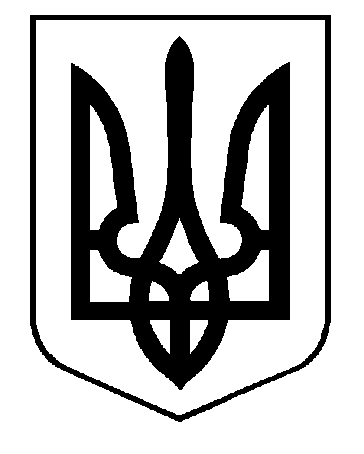 УКРАЇНА ПАВЛОГРАДСЬКА МІСЬКА РАДА ДНІПРОПЕТРОВСЬКОЇ ОБЛАСТІ(62 сесія VII скликання)РІШЕННЯ16.01.2020 р.		         	      	              			№ 2009-62/VIIПро реорганізацію комунального некомерційного підприємства «Павлоградська стоматологічнаполіклініка» Павлоградської міської ради шляхом приєднання до комунальногонекомерційного підприємства «Павлоградська міська лікарня № 1» Павлоградської  міської радиКеруючись п. 30 ст.26, ст. 59 Закону України «Про місцеве самоврядування в Україні», ст.ст.104-108 Цивільного кодексу України, ст. 59, ст.78 Господарського кодексу України, відповідно до Закону України «Про внесення змін до деяких законодавчих актів України щодо удосконалення законодавства з питань діяльності закладів охорони здоров’я», ст.16, ст.35-2 Закону України «Основи законодавства України про охорону здоров’я», Закону України «Про державну реєстрацію юридичних осіб, фізичних осіб-підприємців та громадських формувань», Павлоградська міська рада:ВИРІШИЛА:Реорганізувати комунальне некомерційне підприємство  «Павлоградська стоматологічна поліклініка» Павлоградської міської ради (ідентифікаційний код юридичної особи в Єдиному державному реєстрі підприємств і організацій України: 25538568, місцезнаходження: 51400, Дніпропетровська обл., м. Павлоград, вул. Соборна, 46) шляхом приєднання до комунального некомерційного підприємства «Павлоградська міська лікарня № 1» Павлоградської міської ради.Створити комісію з реорганізації комунального некомерційного підприємства «Павлоградська стоматологічна поліклініка»» Павлоградської міської ради шляхом приєднання до комунального некомерційного підприємства «Павлоградська міська лікарня № 1» Павлоградської міської ради зі складом визначеним додатком до цього рішення (додається).Місцем роботи комісії з реорганізації шляхом перетворення комунального закладу «Павлоградська стоматологічна поліклініка» Павлоградської міської ради визначити приміщення за адресою: вул.Соборна, 46,  м. Павлоград.Встановити, що строк для заявлення кредиторами своїх вимог до комунального некомерційного підприємства  «Павлоградська стоматологічна поліклініка» Павлоградської міської ради - 2 місяці з моменту опублікування відповідного повідомлення в спеціалізованому засобі масової інформації.Встановити, що вимоги кредиторів приймаються у порядку встановленому чинним законодавством України.Комісії з реорганізації:Забезпечити здійснення усіх організаційно-правових заходів, пов'язаних з припиненням юридичної особи шляхом приєднання, відповідно до вимог чинного законодавства.Повідомити в установленому чинним законодавством України порядку працівників комунального некомерційного підприємства  «Павлоградська стоматологічна поліклініка» Павлоградської міської ради про реорганізацію закладу. Забезпечити дотримання соціально-правових гарантій працівників комунального некомерційного підприємства «Павлоградська стоматологічна поліклініка» Павлоградської міської ради у порядку та на умовах визначених чинним законодавством України.Провести інвентаризацію майна комунального некомерційного підприємства  «Павлоградська стоматологічна поліклініка»  Павлоградської міської ради.Здійснити всі розрахунки за зобов’язаннями комунального некомерційного підприємства  «Павлоградська стоматологічна поліклініка» Павлоградської міської ради.6.5. Скласти передавальний акт та подати його на затвердження до Павлоградської міської ради після закінчення строку пред’явлення вимог кредиторами до комунального некомерційного підприємства  «Павлоградська стоматологічна поліклініка»  Павлоградської міської ради.	7. Голові комісії з реорганізації шляхом приєднання надати державному реєстратору усі документи для проведення державної реєстрації реорганізації комунального некомерційного підприємства  «Павлоградська стоматологічна поліклініка» Павлоградської міської ради та комунального некомерційного підприємства «Павлоградська міська лікарня № 1» Павлоградської міської ради.	8. Контроль за виконанням даного рішення покласти на постійну депутатську комісію з питань освіти, культури, сім'ї, соціального захисту, охорони здоров'я, материнства і дитинства (голова - JIaппo Н.І.).Міський голова 								А.О. ВершинаДодатокдо рішення міської радивід 16.01.2020 року № 2009-62/VII     СКЛАДкомісії з реорганізації комунального некомерційного підприємства «Павлоградська стоматологічна поліклініка»» Павлоградської міської ради шляхом приєднання до комунального некомерційного підприємства «Павлоградська міська лікарня № 1» Павлоградської міської радиСекретар міської ради							          Є.В. АматовГолова комісії:Олійник Сергій Семеновичдиректор комунального некомерційного підприємства «Павлоградська міська лікарня № 1» Павлоградської міської радиідентифікаційний код Заступник голови комісії:Біловол Ірина Миколаївнаголовний бухгалтер комунального некомерційного підприємства «Павлоградська міська лікарня № 1» Павлоградської міської ради ідентифікаційний код Заступник голови комісії:Барильченко Олена Анатоліївнаголовний бухгалтер комунального некомерційного підприємства  «Павлоградська стоматологічна поліклініка» Павлоградської міської радиідентифікаційний код Секретар комісії:Олійник Тетяна Анатоліївназаступник головного лікаря  з економічних питань комунального некомерційного підприємства «Павлоградська міська лікарня № 1» Павлоградської міської ради ідентифікаційний код Члени комісії:Івашечкіна Надія Володимирівнаголова профспілкового комітету комунального некомерційного підприємства «Павлоградська міська лікарня № 1» Павлоградської міської ради ідентифікаційний код Старішко Микола ВасильовичГоловний лікар комунального некомерційного підприємства  «Павлоградська стоматологічна поліклініка» Павлоградської міської радиідентифікаційний код Московець Тетяна Петрівназаступник головного лікаря з економічних питань комунального некомерційного підприємства  «Павлоградська стоматологічна поліклініка» Павлоградської міської радиідентифікаційний код Дук Дмитро Петровичголова профспілкового комітету комунального некомерційного підприємства  «Павлоградська стоматологічна поліклініка» Павлоградської міської радиідентифікаційний код Чернецький Андрій ВолодимировичДепутат Павлоградської міської ради VІІ скликання (за згодою)ідентифікаційний код Перепечай Ніна МиколаївнаДепутат Павлоградської міської ради VІІ скликання (за згодою)ідентифікаційний код 